Webinar on ‘INTELLECTUAL PROPERTY RIGHTS’Department of Journalism and Mass Communication of St. Albert’s College (Autonomous), Ernakulam conducted a webinar by Advocate Bilal A Nazeer, Research Officer, Inter University Center for IPR Studies, CUSAT, Ernakulam on the topic ‘Intellectual Property Rights’ specialising on the stream of trademark, copyright and patent rights on Tuesday, 16th March, 2021 via Google Meet. It was an informative session and lot of queries and doubts were answered. The meeting commenced at 10 AM and started with a silent prayer. The guest speaker was warmly introduced by Prof. Nikitha Shaji Thomas, HoD, Department of Journalism and Mass Communication. The vote of thanks was delivered by the student coordinator, Aiswarya Santhosh (I B.A. English Triple Main). 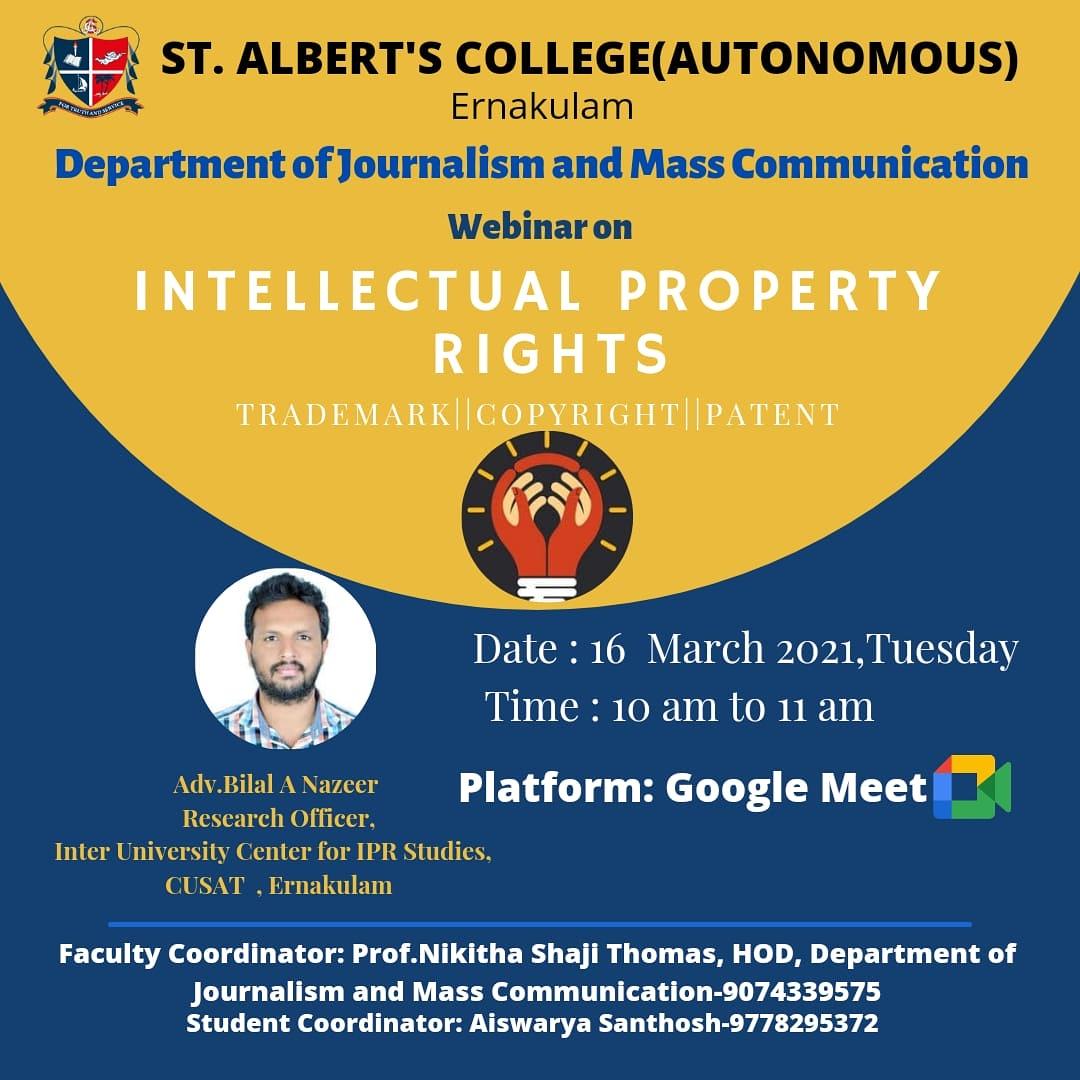 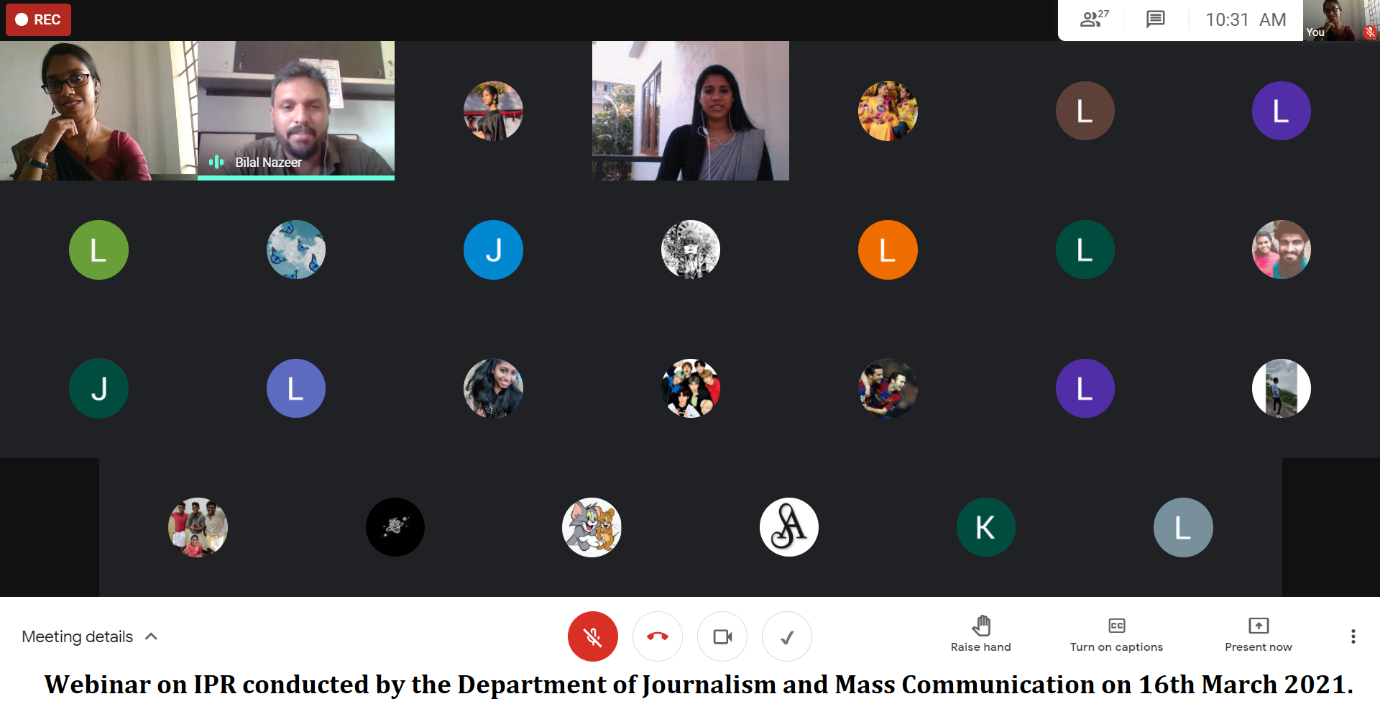 